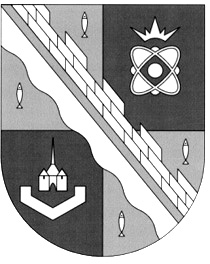                            администрация МУНИЦИПАЛЬНОГО ОБРАЗОВАНИЯ                                             СОСНОВОБОРСКИЙ ГОРОДСКОЙ ОКРУГ  ЛЕНИНГРАДСКОЙ ОБЛАСТИ                             постановление                                                      от 26/03/2024 № 692О проведении торгов по продаже земельного участка площадью 440 кв.м, кадастровый номер  47:15:0110024:5,  расположенного по адресу: Ленинградская область, г.Сосновый Бор, ул.Квартал 80 Сосновоборского лесничества, уч.4, для садоводстваНа основании пункта 2 статьи 3.3 Федерального закона от 25.10.2001 № 137-ФЗ 
«О введении в действие Земельного кодекса Российской Федерации», в соответствии с главой V.1. Земельного кодекса РФ, Правилами землепользования и застройки муниципального образования Сосновоборский городской округ, утвержденными приказом комитета по архитектуре и градостроительству Ленинградской области от 03.09.2019 № 59  (с учётом изменений и дополнений), «Положением о Комитете по управлению муниципальным имуществом администрации муниципального образования Сосновоборский городской округ Ленинградской области», утвержденным решением совета депутатов муниципального образования Сосновоборский городской округ Ленинградской области от 25.04.2006 № 74 (с учетом изменений), администрация Сосновоборского городского округа  п о с т а н о в л я е т:1. Провести торги по продаже земельного участка площадью 440 кв.м, кадастровый номер: 47:15:0110024:5, для садоводства (далее – земельный участок).Торги провести в форме электронного аукциона, открытого по составу участников и по форме подачи предложений о цене продажи земельного участка (далее – аукцион). Срок проведения аукциона – I-II кв. 2024 года.2. Предмет аукциона – продажа земельного участка площадью 440 кв.м, кадастровый номер: 47:15:0110024:5, вид разрешенного использования земельного участка - для садоводства.Адрес земельного участка: Ленинградская область, г.Сосновый Бор, ул.Квартал 80 Сосновоборского лесничества, уч.4.Общая площадь земельного участка – 440 кв.м.Правообладатель: муниципальное образование Сосновоборский городской округ Ленинградской области.Категория земель – земли населенных пунктов.Земельный участок расположен в территориальной зоне Ж-5 – зона садоводств. Вид разрешенного использования земельного участка: для садоводства.Предельные (минимальные и (или) максимальные) размеры земельных участков и предельные параметры разрешенного строительства, реконструкции объектов капитального строительства на земельном участке определены градостроительным регламентом территориальной зоны Ж-5 Правил землепользования и застройки муниципального образования Сосновоборский городской округ Ленинградской области, утвержденных Приказом Комитета по архитектуре и градостроительству Ленинградской области от 03.09.2019 № 59 (с изменениями). Земельный участок свободен и не обременен правами третьих лиц.3. Установить следующие условия аукциона:3.1. Начальная цена предмета аукциона – 420 000 (четыреста двадцать тысяч) рублей 
00 копеек (отчет № 25/24 от 22.02.2024 об оценке рыночной стоимости объекта недвижимости – земельного участка).3.2. «Шаг аукциона»: 12 600 (двенадцать тысяч шестьсот) рублей 00 копеек и не изменяется в течение всего аукциона.3.3. Задаток для участия в аукционе – 84 000 (восемьдесят четыре тысячи) рублей
 00 копеек. 3.4. Порядок оплаты: 3.4.1. Победитель аукциона (участник, сделавший предпоследнее предложение), единовременно разовым платежом оплачивает цену продажи земельного участка, определенную по итогам аукциона, в течение 5 (пяти) рабочих дней с даты подписания договора купли-продажи (внесенный задаток засчитывается в счет цены продажи).3.4.2. В случае, если договор купли-продажи земельного участка заключается с единственным принявшим участие в аукционе участником, лицом, подавшем единственную заявку на участие в аукционе, или заявителем, признанным единственным участником аукциона, задаток, внесенный заявителем для участия в аукционе, засчитывается в счет цены продажи земельного участка равной начальной цене предмета аукциона. Оставшуюся сумму цены продажи участник в течение 5 (пяти) рабочих дней с даты подписания договора купли-продажи оплачивает путём перечисления денежных средств на расчётный счёт, указанный в договоре продажи земельного участка.4. Информация о возможности подключения (технологического присоединения) объектов капитального строительства к сетям инженерно-технического обеспечения:4.1. Письмо филиала АО «ЛОЭСК» «Западные электрические сети» 
вх.№ 01-14-1505/24-0-0 от 31.01.2024;4.2. Письмо СМУП «ТСП» вх.№ 01-14-1505/24-1-0 от 02.02.2024;4.3. Письмо ООО «Водоканал» вх.№ 01-14-1505/24-4-0 от 08.02.2024;4.4. Письмо филиала АО «Газпром газораспределение Ленинградская область» 
в г. Кингисеппе вх.№ 01-14-1505/24-3-0 от 07.02.2024;4.5. Письмо ПАО «Ростелеком» вх.№ 01-14-1505/24-2-0 от 06.02.2024. 5. Организатору аукциона – Комитету по управлению муниципальным имуществом администрации муниципального образования Сосновоборский городской округ Ленинградской области (далее – КУМИ Сосновоборского городского округа) (Михайлова Н.В.):5.1. Установить время, место и порядок проведения аукциона, форму и сроки подачи заявок на участие в аукционе, порядок внесения и возврата задатков, а так же утвердить пакет документов, необходимый для проведения аукциона.5.2. Обеспечить размещение извещения о проведении аукциона не менее чем за тридцать дней до дня проведения аукциона  на официальном сайте Российской Федерации в сети «Интернет» для размещения информации о проведении торгов (www.torgi.gov.ru).5.3. Обеспечить организацию и проведение аукциона в электронной форме.5.4. Обеспечить заключение договора купли-продажи в электронной форме.6. Отделу по связям с общественностью (пресс-центр) комитета по общественной безопасности и информации администрации разместить настоящее постановление на официальном сайте Сосновоборского городского округа.7. Общему отделу администрации опубликовать информацию о принятии настоящего постановления в городской газете «Маяк».8. Настоящее постановление вступает в силу со дня подписания.9. Контроль за исполнением настоящего постановления возложить на первого заместителя главы администрации Сосновоборского городского округа Лютикова С.Г.Глава Сосновоборского городского округа                                                        	  М.В. Воронков